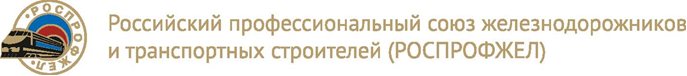 Иркутский филиал – обособленное подразделение Общественной организации – Дорожной территориальной организации Российского профессионального союза железнодорожников и транспортных строителей на Восточно – Сибирской железной дороги – филиале открытого акционерного общества «Российские железные дороги»(Иркутский филиал Дорпрофжел на ВСЖД)ПОЛОЖЕНИЕ о проведении творческого конкурса «Профсоюзный корреспондент», в 2022 году посвященного ««Году укрепления единства Профсоюза и поддержки волонтерской деятельности»	По результатам проведенного конкурса «Профсоюзный корреспондент», проведенного в 2017–2021 годах, принято решение о проведении данного конкурса в 2022 году.Плохо что, мгновения и эпизоды профсоюзной жизни проходят либо вовсе незамеченными, либо запечатлеются в памяти лишь узкого круга непосредственных участников, в то время как некоторые действительно интересные события и мероприятия достойны более широкой аудитории.Это происходит потому, что писатели, журналисты, режиссеры и операторы не всегда оказываются в гуще профсоюзных событий.Выход здесь один – вырастить из собственных рядов штат полевых профсоюзных корреспондентов, чьи запросы и амбиции были бы на уровне Профсоюзного корреспондента, а творческий уровень приближался к уровню профессионала.Задача не из легких, но в среде членов Профсоюза достаточно разносторонне талантливых людей, да и уровень техники для фото-видео съемки шагнул далеко вперед и стал доступен не только штатным сотрудникам СМИ.С этой целью и проводится этот конкурс.Конкурс проходит в пяти номинациях:- Очерк о профсоюзном лидере;- Профсоюзный репортаж с места событий;-Профсоюзный репортаж о работе первичной профсоюзной организации;- фоторепортаж;- видеофильм.Основной акцент в публикациях стоит делать на "реальную" работу Профсоюза по основным направлениям: Социально-экономическая защита членов Профсоюза, правовая защита, работа технической инспекции, работа общественных инспекторов, работа волонтеров, примеры решения конкретных проблем, примеры оказания материальной помощи людям, попавшим в сложную жизненную ситуацию, культурно массовые и спортивные мероприятия.Сроки проведения и награды:Работы на конкурс принимаются с 20 января 2022 до 1 ноября 2022 года.Жюри, состоящее из работников аппарата Иркутского филиала Дорпрофжел на ВСЖД – филиала ОАО «РЖД» отбирает представленные работы и формирует шорт-лист. Работы, вошедшие в шорт-лист конкурса, будут опубликованы на Интернет-ресурсе Дорпрофжел на ВСЖД, лучшие будут опубликованы в СМИ (Восточно-Сибирский путь и Сигнал).Участники конкурса, чьи работы будут объявлены победителями, получают призы и дипломы конкурса.Участники несут ответственность за соблюдение авторских прав третьих лиц. Участники отчуждают организатору авторские права на свои работы в течение всего срока проведения конкурса (актуально для финалистов).Условия участия в конкурсе:Очерк о профсоюзном лидереМногие из нас хотя бы раз в жизни пытались высказать свои мысли, взгляды, эмоции на бумаге о работе профсоюзного лидера своей организации. Данная номинация позволяет вам рассказать от своего имени о том, какой в Вашей профсоюзной организации профсоюзный лидер (Председатель ППО, Председатель цехового комитета, профгруппорг, член профсоюзного комитета или неформальный профсоюзный лидер, Волонтер). Вы сможете поразмышлять о проводимой им Профсоюзной работе, попытаться дать оценку его профсоюзной работе, сделать свой анализ и выводы… Все это, изложенное красивым и живым русским языком, без орфографических и стилистических ошибок, с хорошей долей образности речи, а может быть юмора и иронии, помогут вам победить в этой номинации.В номинации принимаются авторские работы любого печатного объема, выполненные в формате Word.doc. Приложение фотографий в формате jpeg, размер оригинала фотографий – не менее 3000 пикселей по длинной стороне, приветствуется.Профсоюзный репортаж с места событийДанная номинация позволяет вам рассказать об организованном и проведенном вашей профсоюзной организацией различного рода мероприятия (семинара, культурно-массового мероприятия, спортивно-массового мероприятия, заседания, собрания и т.д.). Рассказать о своих впечатлениях о данном мероприятии, изложить комментарии непосредственных участников мероприятия. Рассказать о цели данного мероприятия, о его итогах и последствиях. Честность в освящении события, неординарный подход к освящению события и позитивный настрой, помогут вам победить в этой номинации.В номинации принимаются авторские работы любого печатного объема, выполненные в формате Word.doc. Приложение фотографий в формате jpeg, размер оригинала фотографий - не менее 3000 пикселей по длинной стороне, приветствуется.Профсоюзный репортаж о работе первичной профсоюзной организацииВ данной номинации Вы можете рассказать о работе проводимой вашей профсоюзной организации по направлениям: Социально-экономическая защита членов Профсоюза, правовая защита, работа технической инспекции, работа общественных инспекторов, уполномоченных по охране труда, примеры решения конкретных проблем, примеры оказания материальной помощи людям, попавшим в сложную жизненную ситуацию. От Вас требуется объективная информация, позволяющая понять членам Профсоюза, какую работу проводит ваша профсоюзная организация для социально-экономической и правовой защиты членов Профсоюза.В номинации принимаются авторские работы любого печатного объема, выполненные в формате Word.doc. Приложение фотографий в формате jpeg, размер оригинала фотографий - не менее 3000 пикселей по длинной стороне, приветствуется.ФоторепортажСколько людей, столько и взглядов на работу Профсоюза. А запечатлеть ее и поделиться с другими, членами Профсоюза, лучше всего помогает фотокамера.В творческом конкурсе фотографий могут принять участие все, для кого Профсоюзная жизнь и фотография являются неразрывным целым, частью существования и собственной натуры.Конкурсный фоторяд должен содержать 10 работ одного автора, отражающих в различных аспектах Профсоюзную работу.Фото подборка должна содержать кадры, отражающие:- Заседание профсоюзного комитета;- Проведение профсоюзного собрания или конференции;- Работа внештатного правового инспектора Профсоюза;- Работа общественного инспектора по безопасности движения поездов;- Работа уполномоченного по охране труда;- Портрет члена Профсоюза на рабочем месте;- Проведение единого информационного дня в Роспрофжел;- Фотореклама здорового образа жизни;- Проведение профсоюзного обучения;- Работа Волонтера.Работы присылаются на конкурс в формате jpeg. Размер оригинала фотографий - не менее 3000 пикселей по длинной стороне.В папку с фотографиями необходимо вложить текстовый файл с информацией об авторе и каждой работе (где, когда и чем снято, название фотографии, описание или краткая история возникновения фотоработы). ВидеофильмЧто может быть нагляднее и эффектнее для презентации работы вашей профсоюзной организации для широкой аудитории, чем демонстрация яркого и динамичного фильма с хорошо подобранным видео и аудио рядом, не утомляющего затянутым сюжетом, не раздражающего дрожащей и рыскающей камерой, с трансфокацией, которая используется в меру и к месту… Акцент в видеофильме стоит делать на "реальную" работу Профсоюза по основным направлениям: Социально-экономическая защита членов Профсоюза, правовая защита, работа технической инспекции, работа общественных инспекторов, уполномоченных по охране труда, примеры решения конкретных проблем, примеры оказания материальной помощи людям, попавшим в сложную жизненную ситуацию, культурно массовые и спортивные мероприятия, работа Волонтеров.Именно такие живые и интересные ролики мы ждем от вас. Работа должна содержать необходимую и достаточную информацию о работе вашей профсоюзной организации. Продолжительность фильма не более 15 минут. Конкурсные работы присылайте единым архивом на адрес sguykov73@mail.ru или приносите на электронном носителе по адресу: г. Иркутск, улица Академика Образцова дом 20 Иркутский филиал Дорпрофжел на ВСЖД – филиала ОАО «РЖД».Если размер вашего архива слишком велик для пересылки, разместите его на доступном вам интернет диске и пришлите на указанный выше адрес прямую ссылку для скачивания.Поощрение победителей конкурсаВ смотре-конкурсе определяется 15 призовых мест.Для поощрения победителей конкурса Иркутский филиал Дорпрофжел утверждает Диплом и устанавливает денежные премии:В номинации Профсоюзный очерк о профсоюзном лидере:1 место – 30000,00 рублей2 место – 20000,00 рублей3 место – 10000,00 рублейВ номинации Профсоюзный репортаж с места событий:1 место – 30000,00 рублей2 место – 20000,00 рублей3 место – 10000,00 рублейВ номинации Профсоюзный репортаж о работе первичной профсоюзной организации:1 место – 35000,00 рублей2 место – 25000,00 рублей3 место – 15000,00 рублейВ номинации фоторепортаж:1 место – 30000,00 рублей2 место – 20000,00 рублей3 место – 10000,00 рублейВ номинации Видеофильм:1 место – 40000,00 рублей2 место – 30000,00 рублей3 место – 20000,00 рублейПо итогам смотра-конкурса конкурсная комиссия Иркутского филиала Дорпрофжел на ВСЖД – филиала ОАО «РЖД» может вносить предложения о награждении лучших председателей первичных профсоюзных организаций.Заместитель председателя – РуководительИркутского филиала Дорпрофжел на ВСЖД– филиала ОАО «РЖД»                                                                                             С.В. ЖуйковИсп. Жуйков С.В.Тел. 3-33-14Приложение №1к Положению по проведению творческого конкурса «Профсоюзный корреспондент»СОСТАВконкурсной комиссии Иркутского филиала Дорпрофжел на ВСЖД – филиале ОАО «РЖД» по проведению творческого конкурса «Профсоюзный корреспондент», в 2022 году посвященного «Году укрепления единства Профсоюза и поддержки волонтерской деятельности»Жуйков Сергей Валерьевич – Заместитель председателя Дорпрофжел на ВСЖД - Руководитель Иркутского филиала Дорпрофжел на ВСЖД – филиале ОАО «РЖД», председатель конкурсной комиссии;Члены комиссии:Степанова Ольга Борисовна – Ведущий бухгалтер Иркутского филиала Дорпрофжел на ВСЖД – филиале ОАО «РЖД»;Медведева Ольга Евгеньевна – Ведущий специалист Иркутского филиала Дорпрофжел на ВСЖД – филиале ОАО «РЖД»;Шустов Александр Юрьевич – Технический инспектор труда Профсоюза Иркутского филиала Дорпрофжел на ВСЖД – филиале ОАО «РЖД»;Журавлева Светлана Владимировна - Правовой инспектор труда Профсоюза Иркутского филиала Дорпрофжел на ВСЖД – филиале ОАО «РЖД».Приложение №2к Положению по проведению творческого конкурса «Профсоюзный корреспондент»СМЕТАна проведение творческого конкурса «Профсоюзный корреспондент», в 2022 году посвященного «Году укрепления единства Профсоюза и поддержки волонтерской деятельности»Поощрительные премии для первичных профсоюзных организаций – победителей смотра конкурса – 345 000,00 рублей:В номинации Профсоюзный очерк о профсоюзном лидере:1 место – 30000,00 рублей2 место – 20000,00 рублей3 место – 10000,00 рублейВ номинации Профсоюзный репортаж с места событий:1 место – 30000,00 рублей2 место – 20000,00 рублей3 место – 10000,00 рублейВ номинации Профсоюзный репортаж о работе первичной профсоюзной организации:1 место – 35000,00 рублей2 место – 25000,00 рублей3 место – 15000,00 рублейВ номинации фоторепортаж:1 место – 30000,00 рублей2 место – 20000,00 рублей3 место – 10000,00 рублейВ номинации Видеофильм:1 место – 40000,00 рублей2 место – 30000,00 рублей3 место – 20000,00 рублейПриобретение памятных дипломов – 10000,00 рублей.                                                                   ИТОГО: - 355 000,00 рублей.Приложение №3к Положению по проведению творческого конкурса «Профсоюзный корреспондент»СПРАВКАдля участия в творческом конкурсе «Профсоюзный корреспондент», в 2022 году посвященного «Году укрепления единства Профсоюза и поддержки волонтерской деятельности»Общие сведения:Ф.И.О., дата рождения, должность по основной работе, образование, тел. мобильный, адрес электронной почты)Наименование первичной профсоюзной организации в которой состоит на профсоюзном учете участник конкурса;Копия паспорта (первая страница, прописка);Банковские реквизиты для перечисления призовых средств;Участник, подавший заявку на участие в конкурсе, автоматически дает свое согласие на обработку персональных данных и согласи на размещении конкурсных работ в СМИ и на интернет ресурсах Дорпрофжел на ВСЖД.Участник конкурса    _______________________   (подпись)   ________________Ф.И.О.